ASSOCIATIONS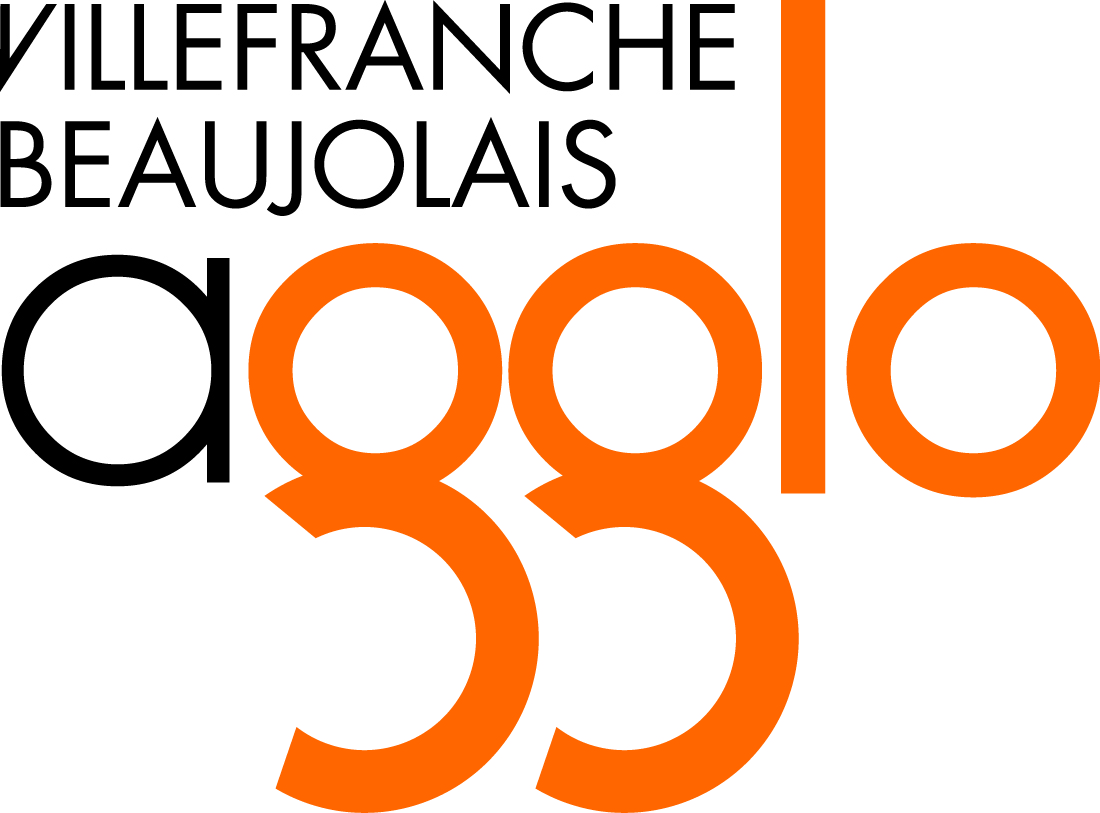 DOSSIER DE DEMANDEDE SUBVENTION					     Première demande					     Renouvellement d’une demandeVous trouverez dans ce dossier :Des informations pratiques présentant le document à remplir et le circuit suivi par votre dossier,La liste des pièces à joindre à votre dossier,Une demande de subvention à compléter.Ce dossier est à transmettre à l’une ou plusieurs des administrations suivantes (cocher la ou les case(s) correspondante(s) et donner les précisions demandées) :     État						     Région		Département ministériel       				Direction  		Direction     	     Département				     Commune		Direction     						Direction           EPCI (Communauté Agglomération Villefranche Beaujolais Saône)		Direction FINANCES     Autre (à préciser)     QU’EST-CE QUE LE DOSSIER DE DEMANDE DE SUBVENTION ?	Formulaire simplifié destiné à toutes les associations désireuses d’obtenir une subvention de la part de la CAVBS. Il concerne les demandes de financement du fonctionnement de l’association ou de financement d’une action spécifique. Il ne concerne pas le financement d’un investissement.COMMENT SE PRESENTE LE DOSSIER A REMPLIR ?	Il est composé de 4 fiches :FICHES N° 1 : PRESENTATION DE VOTRE ASSOCIATION	Ces fiches sont destinées à faciliter les relations avec la CAVBS. Vous présenterez les éléments d’identification de votre association, vos activités habituelles ainsi que des renseignements relatifs à vos ressources humaines.	Si votre dossier est une demande de renouvellement d’une subvention, et que le service possède déjà un dossier permanent concernant votre association, ne remplissez que les rubriques concernant les éléments qui auraient été modifiés depuis la demande précédente.FICHE N° 2 : MODELE DE BUDGET PREVISIONNEL	Dans cette fiche figure un budget prévisionnel établi en respectant la nomenclature du plan comptable associatif. Si vous disposez déjà d’un budget établi sous cette forme, il vous suffit de le transmettre sans remplir cette fiche.FICHES N° 3 : DESCRIPTION DE L’ACTION	Ces fiches sont une description de l’action projetée pour laquelle vous demandez une subvention. Vous ne remplissez ces fiches que si votre demande de financement correspond à une action spécifique que vous projetez de mettre en place.	Vous n’avez pas à compléter ces fiches si votre demande concerne le fonctionnement général de l’association.FICHE N° 4 : ATTESTATION SUR L’HONNEUR	Cette fiche permet au représentant légal de l’association, ou à son mandataire de signer la demande de subvention et d’en préciser le montant. Votre demande ne pourra être prise en compte que si cette fiche est complétée et signée. APRES LE DEPOT DU DOSSIER DE DEMANDE DE SUBVENTION	Les services de la CAVBS instruiront votre dossier puis le Conseil communautaire décidera ou non de vous allouer la subvention demandée. Un courrier vous informera de sa décision.Pour recevoir la subvention, si elle vous est accordée, vous devez disposer d’un numéro SIRET qui constituera un identifiant dans vos relations avec les services administratifs. Si vous n’en avez pas, il vous faut, dès à présent, demander ce numéro à la direction régionale de l’INSEE sur http://www.insee.fr  La démarche est gratuite.POUR UNE PREMIERE DEMANDE :A joindre : Un exemplaire des statuts de l’associationSi le dossier n’est pas rempli par le représentant de l’association, le pouvoir donné par ce dernier au signataireLes comptes approuvés du dernier exercice closLe rapport du commissaire aux comptes pour les associations qui en ont unLe dernier rapport d’activité approuvéLe compte rendu de la dernière Assemblée GénéraleLes soldes des comptes bancaires et des livrets au dernier exercice closUn RIBA remplir dans le dossier de demande : La présentation de l’association (et notamment la liste des personnes chargées de l’administration de l’association) [Fiches n° 1.1, 1.2 et 1.3]Le budget prévisionnel de l’association pour l’exercice à venir [Fiche n°2]La description de l’action (si la subvention demandée est affectée) [Fiche n°3.1]Le budget prévisionnel de l’action pour laquelle la subvention est demandée (si la subvention demandée est affectée) [Fiche n°3.2]L’attestation sur l’honneur [Fiche n°4] précisant notamment :le montant de la subvention demandée les données bancaires de l’association présentent sur leur RIBle montant des subventions publiques reçues sur les 3 derniers exercices fiscaux clos. Une convention (pour les subventions supérieures à 23 000 €) sera mise en place entre votre association et la CAVBS à notre initiative.POUR UN RENOUVELLEMENT :A joindre : Un exemplaire des statuts de l’association  (si un changement a eu lieu depuis la demande de subvention précédente) :Si le dossier n’est pas rempli par le représentant de l’association, le pouvoir donné par ce dernier au signataireLes comptes approuvés du dernier exercice closLe rapport du commissaire aux comptes pour les associations qui en ont unLe dernier rapport d’activité approuvéLe compte rendu de la dernière Assemblée GénéraleLes soldes des comptes bancaires et des livrets au dernier exercice closLe compte rendu financier* de l’action précédemment menée et ayant été l’objet d’une subvention par la CAVBSUn RIB (si un changement a eu lieu)A remplir dans le dossier de demande : La présentation de l’association (et notamment la liste des personnes chargées de l’administration de l’association) si un changement a eu lieu [Fiches n° 1.1, 1.2 et 1.3]Le budget prévisionnel de l’association pour l’exercice à venir [Fiche n°2]La description de l’action (si la subvention demandée est affectée) [Fiche n°3.1]Le budget prévisionnel de l’action pour laquelle la subvention est demandée (si la subvention demandée est affectée) [Fiche n°3.2]L’attestation sur l’honneur [Fiche n°4] précisant notamment :le montant de la subvention demandée les données bancaires de l’association présentent sur leur RIB (si un changement a un lieu)le montant des subventions publiques reçues sur les 3 derniers exercices fiscaux clos. * IMPORTANT : la loi n° 2000-321 du 12 avril 2000 rend obligatoire la transmission d’un compte-rendu financier à l’administration qui a versé la subvention dans les six mois suivant la fin de l’exercice pour lequel elle a été attribuée, y compris dans le cas où le renouvellement de la subvention n’est pas demandé.IDENTIFICATION DE VOTRE ASSOCIATIONNOM : _SIGLE _ACTIVITE PRINCIPALE : _Numéro SIRET : _(Si vous ne disposez pas de ce numéro, voir p.2 du dossier)Numéro RNA (Répertoire National des Associations) : _(si vous ne disposez pas de numéro RNA, renseigner le numéro de récépissé en préfecture - p.6 du dossier)ADRESSE DU SIEGE SOCIAL : _CODE POSTAL : _	COMMUNE : _TELEPHONE : _	FAX : _COURRIEL : _SITE INTERNET : _ADRESSE DE CORRESPONDANCE, si différente : _CODE POSTAL : _	COMMUNE : _L’association est-elle (cocher la case) :	 nationale			 départementale						 régionale			 localeUnion, fédération ou réseau auquel est affiliée votre association (indiquer le nom complet, ne pas utiliser de sigle).Votre association a-t-elle des adhérents personnes morales : non    oui  Lesquelles ?IDENTIFICATION DU REPRESENTANT LEGAL (président ou autre personne désignée par les statuts)NOM : _	PRENOM : _FONCTION : _TELEPHONE : _							COURRIEL : _IDENTIFICATION DE LA PERSONNE CHARGÉE DU PRESENT DOSSIER DE SUBVENTION NOM : _	PRENOM : _FONCTION : _TELEPHONE : _						COURRIEL : _Identités et adresses des structures relevant du secteur marchand avec lesquelles l’association est liée :Pour un renouvellement, ne compléter que les informations nouvelles ou nécessitant une mise à jour.RENSEIGNEMENTS D’ORDRE ADMINISTRATIF ET JURIDIQUENUMERO DECLARATION EN PREFECTURE : _DATE : _VILLE : _DATE DE PUBLICATION AU JOURNAL OFFICEL : _OBJET DE VOTRE ASSOCIATION :_VOTRE ASSOCIATION DISPOSE-T-ELLE D’UN AGREMENT ADMINISTRATIF ? NON OUI, dans ce cas, merci de préciser :TYPE D’AGREMENT : _ATTRIBUE PAR : _EN DATE DU : _VOTRE ASSOCIATION BÉNÉFICIE-T-ELLE D’UN LABEL :	 oui		 nonSi oui, merci de communiquer ici les noms :du label :de l’organisme qui l’a délivré :VOTRE ASSOCIATION EST-ELLE RECONNUE D’UTILITÉ PUBLIQUE ?		 oui		 nonSi oui, date de publication au Journal OfficielVOTRE ASSOCIATION DISPOSE-T-ELLE D’UN COMMISSAIRE AUX COMPTES ?	 NON	 OUICOMPOSITION DU BUREAU ET DU CONSEIL D’ADMINISTRATION :_Pour un renouvellement, ne compléter que les informations nouvelles ou nécessitant une mise à jour.RENSEIGNEMENTS CONCERNANT LE FONCTIONNEMENT DE VOTRE ASSOCIATIONDESCRIPTION DU PROJET ASSOCIATIF ET DES ACTIVITES HABITUELLES DE L’ASSOCIATION :_NOMBRE D’ADHERENTS : _NOMBRE DE LICENCIES : _MOYENS HUMAINS DE L’ASSOCIATION :Vous indiquerez le nombre de personnes participant à l’activité de votre association, tant de manière bénévole que rémunérée. S’agissant des personnes salariées, vous indiquerez le nombre de CDI, d’une part, et les personnes à temps partiel, d’autre part.BENEVOLES : _NOMBRE TOTAL DE SALARIES PERMANENTS : _SALARIES EN CDI : _DONT SALARIES A TEMPS PARTIEL : _Précisez ci-dessous mi-temps, tiers-temps : _SALARIES EN CDD : _DONT SALARIES A TEMPS PARTIEL : _Précisez ci-dessous mi-temps, tiers-temps : _CUMUL DES CINQ SALAIRES ANNUELS BRUTS LES PLUS ELEVES : _ euros.AUTRES INFORMATIONS PERTINENTES RELATIVES A VOTRE ASSOCIATION QUE VOUS SOUHAITEZ INDIQUER :_Si votre association est soumise aux obligations du plan comptable, vous n’avez pas besoin de remplir cette partie, mais vous joindrez une copie de votre budget prévisionnel approuvé par les instances statutaires, si celui-ci est établi en respectant la nomenclature du plan comptable associatif.Si l’exercice de l’association est différent de l’année civile, préciser les dates de début et de fin d’exercice.Ne pas indiquer les centimes d’euros  - (2)	Indiquer à la rubrique correspondante, le montant de la subvention que vous demandez.Au regard du coût total du projet, l’association sollicite une subvention totale de _ €	Vous ne devez remplir cette fiche que si la demande de subvention correspond à une action spécifique que vous souhaitez mettre en place. Si votre demande concerne le fonctionnement général de l’association ou est relative à son objet social, vous n’avez pas besoin de remplir cette fiche.PERSONNE RESPONSABLE DE L’ACTION :NOM : _	PRENOM : _FONCTION : _TELEPHONE : _						COURRIEL : _NOUVELLE ACTION					RENOUVELLEMENT D’UNE ACTION	PRESENTATION DE L’ACTIONCONTENUS ET OBJECTIFS DE L’ACTION :__A quel(s) besoin(s) cela répond-il ?_Qui a identifié ce besoin (l’association, les usagers, etc.) ?_INSCRIPTION DANS LE CADRE D’UNE POLITIQUE PUBLIQUE (par exemple, une mission de l’Etat, une orientation régionale, etc.) : _PUBLIC BENEFICIAIRE (Caractéristiques sociales , nombre, etc.) ?: _LIEU(X) DE REALISATION : _DATE DE MISE EN ŒUVRE PREVUE : _DUREE DE L’ACTION (précisez le nombre de mois et d’années) : _METHODE D’EVALUATION PREVUE POUR L’ACTION :_BUDGET PREVISIONNEL DE l’ACTION PROJETEEAu regard du coût total du projet, l’association sollicite une subvention totale de _€Ne pas indiquer les centimes d’eurosOBSERVATIONS :_	Cette fiche doit obligatoirement être remplie pour toutes les demandes (initiale ou renouvellement) et quel que soit le montant de la subvention sollicitée. Si le signataire n’est pas le représentant légal de l’association, merci de joindre le pouvoir lui permettant d’engager celle-ci.Je soussigné(e), NOM – Prénom : _représentant(e) légal(e) de l’association,Certifie que l’association est en règle au regard de l’ensemble des déclarations sociales et fiscales ainsi que des cotisations et paiements y afférant ;Certifie exactes les informations du présent dossier, notamment la mention de l’ensemble des demandes de subvention introduites auprès d’autres financeurs publics ;Certifie sur l’honneur que l’association n’a pas bénéficié d’un montant brut total d’aides publiques (Etat, région, département, commune…) supérieur à (rayer la mention inutile) :200 000 euros sur les 3 derniers exercices fiscaux pour les associations ayant une activité économique mais non considérées comme SIEG ;500 000 euros sur les 3 derniers exercices fiscaux pour les SIEG (Services d’intérêt économique général bénéficiant d’un mandat de service public)Certifie sur l’honneur que l’association a reçu un montant brut total d’aides 
publiques de : _ €  sur les 3 derniers exercices fiscaux ; Demande une subvention de : _ € ;Précise que cette subvention, si elle est accordée, devra être versée:AU COMPTE BANCAIRE OU POSTAL DE L’ASSOCIATION :NOM DU TITULAIRE DU COMPTE : _BANQUE : _DOMICILIATION : _	IBAN : _CODE BANQUE _	CODE GUICHET _N° DE COMPTE _	CLE RIB _Fait, le   _                               								SignatureA _Cadre réservé au service FINANCIER de la CAVBSINFORMATIONS PRATIQUES(A conserver par l’association)Rappel : Lorsqu’une subvention vous a été versée, vous devrez transmettre les derniers comptes approuvés de votre association, le rapport d’activité ainsi que le compte rendu financier de l’action subventionnée. Ces documents doivent être transmis au service FINANCIER de la CAVBS au plus tard dans les 6 mois qui suivent la fin de l’exercice comptable pour lequel la subvention a été attribuée.PIECES A JOINDRE ET DOSSIER A REMPLIRPRESENTATION DE VOTRE ASSOCIATIONFICHE 1.1PRESENTATION DE VOTRE ASSOCIATIONFICHE 1.2PRESENTATION DE VOTRE ASSOCIATIONFICHE 1.3MODELE DE BUDGET PREVISIONNELFICHE 2EXERCICE  _OU DATE DE DEBUT : _DATE DE FIN : _DEPENSESMONTANT                       en euros (1)RECETTES (2)MONTANT                      en euros60 - ACHATS70 - VENTE DE PRODUITS FINIS, PRESTATIONS DE SERVICES- Achats d'études et de prestations de services _- Marchandises _- Achats non stockés de matières et fournitures _- Prestations de services _- Fournitures non stockables (eau, énergie) _- Produits des activités annexes _- Fournitures d'entretien et de petit équipement _- Fournitures administratives _74 - SUBVENTIONS D'EXPLOITATION- Autres fournitures _- Etat (à détailler) :_ _61 - SERVICES EXTERIEURS_ _- Sous traitance générale _- Région- Locations mobilières et immobilières __ _- Entretien et réparation _- Département- Assurances __ _- Documentation _- CAVBS- Divers __ _- Commune62 - AUTRES SERVICES EXTERIEURS_ _- Rémunération intermédiaires et honoraires _- Organismes sociaux (à détailler) :- Publicité, publications __ _- Déplacements, missions et réceptions __ _- Frais postaux et de télécommunication _- Fonds européens _- Services bancaires _- CNASEA (emplois aidés) _- Divers _- Autres (à préciser) :_ _63 - IMPOTS ET TAXES- Impôts et taxes sur rémunérations _- Autres impôts et taxes _64 - CHARGES DE PERSONNEL75 - AUTRES PRODUITS DE GESTION COURANTE- Rémunérations du personnel _- Cotisations _- Charges sociales _- Autres _- Autres charges de personnel _76 - PRODUITS FINANCIERS _65 - AUTRES CHARGES DE GESTION COURANTE _77 - PRODUITS EXCEPTIONNELS67 - CHARGES EXCEPTIONNELLES _- Sur opérations de gestion _- Sur exercices antérieurs _68 - DOTATION AUX AMORTISSEMENTS PROVISIONS ET ENGAGEMENTS _78 - REPRISE SUR AMORTISSEMENTS ET PROVISIONS _TOTAL DES CHARGES PREVISIONNELLES _TOTAL DES PRODUITS PREVISIONNELS _86 - EMPLOI DES CONTRIBUTIONS VOLONTAIRES EN NATURE87 - CONTRIBUTION VOLONTAIRES EN NATURE- Secours en nature _- Bénévolat _- Mise à disposition gratuite des biens et prestations _- Prestations en nature _- Personnels bénévoles _- Dons en nature _TOTAL DES CHARGES _TOTAL DES PRODUITS _DESCRIPTION DE L’ACTIONFICHE 3.1DESCRIPTION DE L’ACTIONFICHE 3.2CHARGESMONTANT                       en euros (1)PRODUITSMONTANT                      en euros (1)Charges spécifiques à l'action1 - Ressources propres _- Achat _- Prestations de services _2 - Subventions demandées :- Matières et fournitures _- Etat : (à détailler)_ _Services extérieurs_ _- Location _- Région- Entretien __ _- Assurances _- Département_ _Autres services extérieurs- CAVBS- Honoraires __ _- Publicité _- Commune- Déplacements, missions __ _- BénévolatCharges de personnel_ _- Salaires et charges __ _- CNASEA (emplois aidés) _- Autres recettes attendues (précisez)Frais généraux __ __ _3 - Ressources indirectes affectées _COUT TOTAL DU PROJET _TOTAL DES RECETTES _Emplois des contributions volontaires en natureContribution volontaires en nature- Secours en nature _- Bénévolat _- Mise à disposition gratuite des biens et prestations _- Prestations en nature _- Personnels bénévoles _- Dons en nature _TOTAL _TOTAL _ATTESTATION SUR L’HONNEURFICHE 4